Кабинет английского языка является учебным центром организации обучения и внеклассной работы обучающихся по данному предмету. В нем проводятся уроки, организуется работа кружков, различные мероприятия в рамках внеклассной работы по английскому языку. Кабинет английского языка 209 – лингафонный кабинет с программным обеспечением «Диалог». 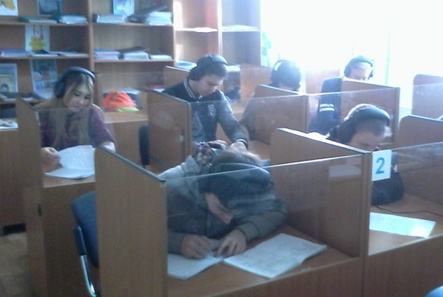 Лингафонный кабинет – современная информационная технология, которая является эффективным инструментом преподавания. Лингафонные кабинки с пультом управления составляют рабочее место обучающегося. Каждое рабочее место снабжено телефонно-микрофонной  гарнитурой с микрофоном пониженной чувствительности и направленного действия. Аппаратные средства и программное обеспечение лингафонного кабинета позволяют:- повысить эффективность учебного процесса;-создать условия для индивидуального и дифференцированного обучения учащихся;-увеличить время устной практики для каждого учащегося;-обеспечить высокую мотивацию обучения;-преодолеть личностно-психологический барьер общения;-установить благоприятный психологический климат на уроке;-работать над лексической, грамматической, фонетической сторонами языка. Рабочее место преподавателя оснащено современными техническими средствами: музыкальный центр, ноутбук с выходом в интернет, копировальная техника. Неотъемлемой частью кабинета является книжный фонд. Он состоит из научно- методической литературы для учителя и литературы для обучающихся. Ввиду того, что преподавание английского языка в техникуме имеет профессиональную направленность и предметное содержание по каждой специальности различное, книжный фонд дополнен энциклопедиями, справочниками, и другой литературой по  специальностям. Учебно-наглядные пособия представлены грамматическими и лексическими таблицами. В кабинете имеется много дидактического раздаточного материала. Наличие видеотеки и звуковых пособий на кассетных и дисковых носителях позволяет сделать процесс обучения и изучения английского языка более эффективным и  продуктивным.              По программе «Инклюзивное образование», в кабинете оборудовано стационарное рабочее место для обучающегося с нарушениями зрения. Здесь установлено тифлотехническое устройство (видеоувеличитель « Clear View and Speech»), которое обеспечивает возможность работы  с графической, текстовой и печатной информацией, облегчает зрительную работу и повышает эффективность усвоения материала. 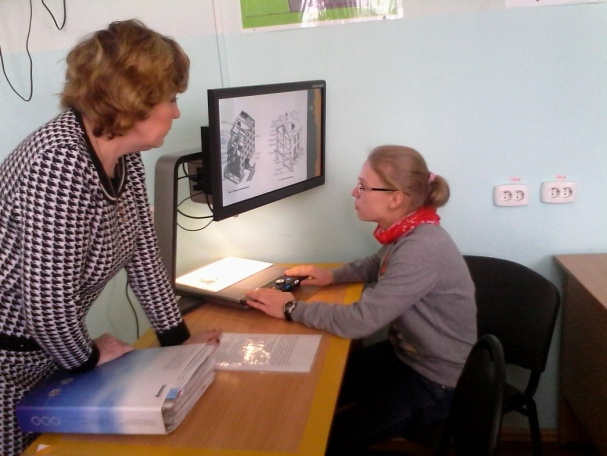 В кабинете проводится учебная, факультативная работа с обучающимися, а также методическая работа.